          [АРАР                                                             ПОСТАНОВЛЕНИЕ             15  февраль    2018  й.                  №31                   15 февраля 2018 г.О создании комиссии по предупреждению и профилактике пожаров в жилых помещениях на территории сельского поселения Чекмагушевский сельсовет муниципального район  Чекмагушевский район Республики БашкортостанВ соответствии с Федеральным законом от 21 декабря 1994 года №69-ФЗ «О пожарной безопасности», Федеральным законом от 06 октября 2003 г. №131- ФЗ « Об общих принципах организации местного самоуправления в Российской Федерации», в целях обеспечения пожарной безопасности и охраны от пожаров личного имущества граждан проживающих на территории сельского поселения Чекмагушевский сельсовет муниципального района Чекмагушевский район Республики Башкортостан, предотвращения гибели людей на пожарах, предупреждения возникновения пожаров в населенных пунктах в жилом фонде,  Администрация  сельского  поселения  Чекмагушевский  сельсовет  муниципального  района  Чекмагушевский  район  республики Башкортостан  постановляет:   1.Провести на территории сельского поселения Чекмагушевский сельсовет муниципального района Чекмагушевский район Республики Башкортостан рейды по предупреждению и профилактике пожаров в жилых помещениях.         2.Создать комиссию из ответственных лиц за проведение рейдов в составе:       - Председатель комиссии: исполняющий полномочия главы сельского поселения Чекмагушевский  сельсовет муниципального района Чекмагушевский район Республики Башкортостан Гимаева М.М.;       - Заместитель председателя комиссии: управляющий делами Администрации сельского поселения Чекмагушевский  сельсовет муниципального района Чекмагушевский район Республики Башкортостан Насыров А.Ф.      -   Члены Комиссии:          Представитель ПСЧ-94 ФГКУ «12 отряд по РБ» (по согласованию);         Представитель МУП «Чекмагушэлектросеть РБ» (по согласованию);          Представитель   газовой службы (по согласованию);         Представители полиции  ОУУП  и  ПДН  отдела  МВД  России  по  Чекмагушевскому  району  (по согласованию);       Депутаты Совета сельского поселения Чекмагушевский сельсовет муниципального района Чекмагушевский район Республики Башкортостан (по закрепленным избирательным округам).        3.Организовать профилактические обследования противопожарного состояния объектов жилого фонда, проведение сходов граждан, бесед и собраний с жильцами домов по предупреждению пожаров, особо обращая внимание на места проживания неблагополучных граждан, многодетных семей и одиноких престарелых граждан, проведение профилактики предупреждения пожаров от неосторожного обращения с огнем, детской шалости с огнем, неисправности и нарушения правил монтажа электрооборудования, электрических сетей и их своевременный ремонт, эксплуатации печного и газового отопления.    4.Провести совместные рейды по обследованию мест проживания многодетных семей, одиноких престарелых граждан и инвалидов, неблагополучных граждан (лиц склонных к употреблению алкогольной и наркотической продукции).   5.Управляющей  компании ООО «Чекмагушевское ПУЖКХ» совместно с представителями полиции  ОУУП  и  ПДН  отдела  МВД  России  по  Чекмагушевскому району и других надзорных органов обследовать состояния пожарной безопасности в  многоквартирных домах  до  31  марта  текущего  года.    6.Утвердить План организационно-профилактических мероприятий по проведению рейдов по предупреждению и профилактике пожаров в жилых помещениях  на территории сельского поселения Чекмагушевский сельсовет муниципального района Чекмагушевский район Республики Башкортостан (приложение прилагается).   7.Настоящее постановление разместить на официальном сайте Администрации сельского поселения Чекмагушевский сельсовет муниципального района Чекмагушевский район Республики Башкортостан на информационно-телекоммуникационной сети «Интернет».    8. Контроль за исполнением данного постановления оставляю за собой.Исполняющий полномочияглавы сельского поселения                                                   М.М. ГимаеваПриложениек постановлению главы сельского поселенияЧекмагушевский сельсовет МР  РБ№ 30 от  «15» февраля 2018г.П Л А Норганизационно-профилактических мероприятий по проведению рейдов по предупреждению и профилактике пожаров в жилых помещениях  на территории сельского поселения Чекмагушевский сельсовет муниципального района Чекмагушевский район Республики БашкортостанУправляющий делами                                                   А.Ф. Насыров                                       БАШ[ОРТОСТАН  РЕСПУБЛИКА]ЫСА[МА{ОШ  РАЙОНЫ муниципаль районЫНЫ@   СА[МА{ОШ АУЫЛ СОВЕТЫ АУЫЛ  БИЛ^м^]Е ХАКИМИ^ТЕ 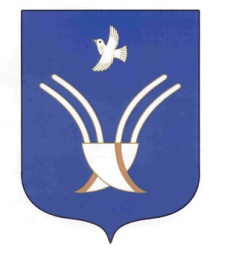 АДМИНИСТРАЦИЯ          сельского поселения ЧЕКмаГУшевский сельсоветмуниципального района Чекмагушевский район Республики Башкортостан№ ппНаименование мероприятийОтветственные исполнителиСроки исполнения1.Организовать и провести рейды по предупреждению и профилактике пожаров в жилых помещенияхАдминистрация СП, члены комиссииежемесячно2Принять меры по ликвидации снятых с учета бесхозных строенийУправляющий деламипостоянно3Провести обследования противопожарного состояния зданий, имеющих низкую устойчивость при пожарах 1V-V степени огнестойкости. Составить списки таких объектов (с указанием принятых мер).Управляющий делами, специалист 1 категорийпостоянно4Организовать и провести совместно с административными инспекциями органов исполнительной власти мероприятия по выполнению снятых с учета бесхозных строений и других мест возможного проживания лиц без определенного места жительства. Принять совместные меры недопущению строительства жилых домов, в том, числе дачных, в нарушение существующих требований под высоковольтными электролиниями, на территориях, отведенных под прокладку магистральных нефтепроводов, вблизи лесных массивов.Глава СПпостоянно5Организовать проведение совместных с участковым инспектором полиции рейдов по проверке проживания лиц склонных к правонарушениям, в области пожарной безопасности и неблагополучных семей.Администрация СП, участковый инспектор полиции, члены комиссии (по согласованию)ежемесячно6Организовать пропаганду противопожарных знаний среди населения, непосредственно по месту жительства, в трудовых коллективах и учебных заведениях.Глава СП,руководители учреждений(по согласованию)постоянно7Обеспечить условия для беспрепятственного подъезда и установки пожарной техники, состоянию наружного и внутреннего противопожарного водоснабжения.Глава СП, руководители учреждений(по согласованию)постоянно